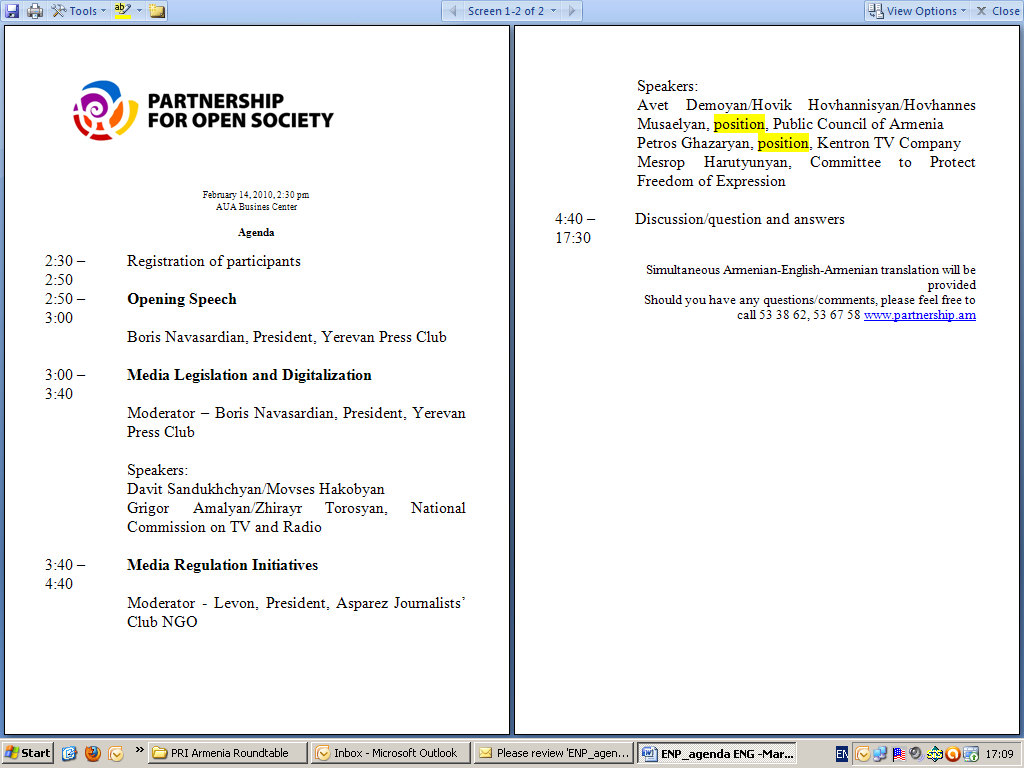 Constitutional Amendments in Armenia:Realization of rule of law and safeguards for human rights and fundamental freedomsPublic discussionDraft AgendaOctober 2, 2015Best Western Congress Hotel, Ball room1st Italy Street, Yerevan14:00 – 14:15Registration of participants14:15 – 16:00 Moderator Representative of the Partnership for Open Society InitiativeSpeakersHayk Alumyan, AttorneyRestrictions of human rights and fundamental freedoms in the RA Constitutional Amendments DraftArtur Sakunts, Helsinki Citizens’ Assembly Vanadzor OfficeThe role of state agencies in providing safeguards for human rights according to the RA Constitutional Amendments Draft Heriknaz Tigranyan, Transparency International Anti-Corruption CenterSocio-Economic rights in the RA Constitutional Amendments DraftRepresentative of the Specialized Commission on the Constitutional Amendments under the RA President (to be confirmed)Representative of  the RA National Assembly Standing Committee on State and Legal Affairs (to be confirmed)Representative of  the RA National Assembly Standing Committee on Protection of Human Rights and Public Affairs (to be confirmed)16:00 – 17:00Q&A, Discussion